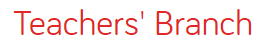 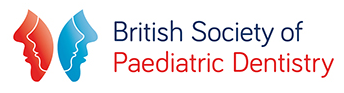 Application Form: Bursary for Teachers in Paediatric DentistryPlease ensure that all sections are completed and emailed to the BSPD Teachers’ Branch Secretary by the 31st March. Please refer to application guidance for further details. 	                                                                            Applications to be e-mailed to: teachersbranch@gmail.com Section A: to be completed by the applicant PART 1 PART 2 PART 3 Section B: To be completed by the Head of Department or Dean I would like to support ____________________________ in his/her application for funding to attend the BSPD Teachers’ Branch study day. Name:  Position:            Institution:  Signature:	 	          Date: Section C: For office use only Applications to be e-mailed to: teachersbranch@gmail.com Title Full Name Position/Grade and training numberDepartment Institution Work Address Date of first employment in current teaching grade Do you hold an honorary training contract? Yes  /  No Do you have a training budget or other source of funding that may be used to attend the Teachers’ Branch Study Day? Yes  /  No BSPD Membership NumberHave you previously applied for the Teachers’ Branch BursaryIf yes in which year(s)? Yes  /  No ………………….. Please describe briefly how attending the Teachers’ Branch Study Day will help you to develop your pedagogic interests.(Max. 200 words)  Please describe briefly how attending the Teachers’ Branch Study Day will help you to develop your pedagogic interests.(Max. 200 words)  Please describe briefly how attending the Teachers’ Branch Study Day will help you to develop your pedagogic interests.(Max. 200 words)  Please describe briefly how attending the Teachers’ Branch Study Day will help you to develop your pedagogic interests.(Max. 200 words)  In the context of dental education, please briefly describe where you see yourself in five years’ time and how are you plan on getting there?                                                                                               (Max. 500 words) In the context of dental education, please briefly describe where you see yourself in five years’ time and how are you plan on getting there?                                                                                               (Max. 500 words) In the context of dental education, please briefly describe where you see yourself in five years’ time and how are you plan on getting there?                                                                                               (Max. 500 words) In the context of dental education, please briefly describe where you see yourself in five years’ time and how are you plan on getting there?                                                                                               (Max. 500 words) Applicant signature Date Date received Date bursary decision made Bursary granted Yes / NoApplicant informedYes / No